オタ(12年生の日本語 とくべつけんきゅう)Resource〈web page〉くりっくにっぽん「らくギニュー」http://www.tjf.or.jp/clicknippon/ja/mywayyourway/03/post-10.phpWikipedia「オタ芸」http://ja.wikipedia.org/wiki/%E3%82%AA%E3%82%BF%E8%8A%B8の「オタ芸」http://www.paradisearmy.com/doujin/pasok_ota_gei.htmオタ芸ドットコムhttp://otagei.com/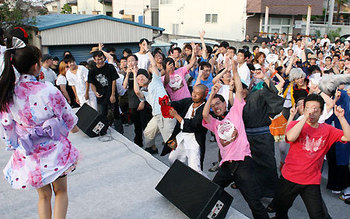 〈YouTube〉	のCM（語つき）http://www.youtube.com/watch?v=jCTaMe66GmASONYのCMhttp://www.youtube.com/watch?v=YU7WTTD_Dh0オタ芸http://www.youtube.com/watch?v=JuLt02sgK4Y☆「オタ」は何ですか？「オタ芸」はアイドルをおうえんするために、アイドルオタクがコンサートでパフォーマンスすることです。アイドルがうたをうたっている時に、ユニークなダンスをしておうえんします。たいてい、きゃくせきの一番前で「オタ芸」をします。「オタ芸」は「アイドルオタクの芸」をみじかくしたことばです。アイドルオタクとは、アイドルが大好きで、アイドルのせかいにむちゅうになっている人のことです。☆どんな人が「オタ」をしますか？アイドルが大好きなファンが、アイドルのコンサートで「オタ芸」をします。ほとんどがわかい男の人です。また、「オタ芸」するとつから、アイドルのファンじゃなくてもコンサートに行って「オタ芸」をする人もいます。☆「オタ」のしゅるい（タイプ）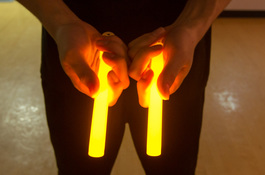 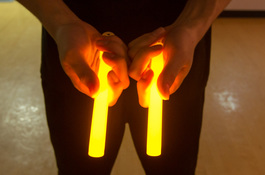 ・サイリウムダンス
サイリウムというひかるスティックをもっておどるダンスのことです。・PPPH
手をたたきながらおどるダンスです。
「パン(pan) パ(pa) パン(pan) ヒュー(hyu-)」というリズムなので、PPPHといいます。・O.A.D
O. A. D.とは「Over Action Dolphin」をみじかくしたことばで、体を左右に動かしながら、手をたたくおうえんです。・スネークサンダー
へびとかみなりをイメージしたダンスです。「スネークサンダー」とさけびながらおどります。☆近の「オタ芸」近は、グループで「オタ芸」をする「オタ芸グループ」がふえています。ある「オタ芸グループ」は「オタ芸」のムービーをYouTubeにアップロードして、とても名になりました。日本だけでなく、アメリカやほんこんなどいろいろな国の人々がこのムービーを見ています。このムービーはせかい中の人が百万かい上リピートしています。☆「オタ」ブームのえいきょうテレビやウェブのCMに「オタ芸」が使われています。今まで、「オタ芸」を見たことがなかった人も「オタ芸」を見ることがふえました。たとえば、にっしんという会社のカップラーメンのCMや、SONYのけいたい電話「Xperia」のウェブCMに「オタ芸」が使われています。また、日本の国内だけでなく、海外にも「オタ芸」は広まっています。You Tubeのムービーを見て、「オタ芸」をはじめたシンガポール人もいます。もっと多くの人が、アイドルや日本の文化にきょうみをもつかもしれません。☆オーストラリアとくらべると☆まとめ、わかったこと☆じぶんのいけん・アイドル…idol・おうえんする…to cheer・オタク…nerd・ユニークな…unique・きゃくせき…seat・みじかくする…to shorten・せかい…world・むちゅうになる…to be stuck on・わかい…young・つ…to stand out・ひかる…glow・おどる…to dance・手をたたく…to clap one’s hands・動かす…to move something・リズム…rhythm・へび…snake・かみなり…thunder・さけぶ…to shout・かい…(counter)・ほんこん…Hong Kong・～中…throughout・使われる…to be used・広まる…to spread・きょうみ…interest